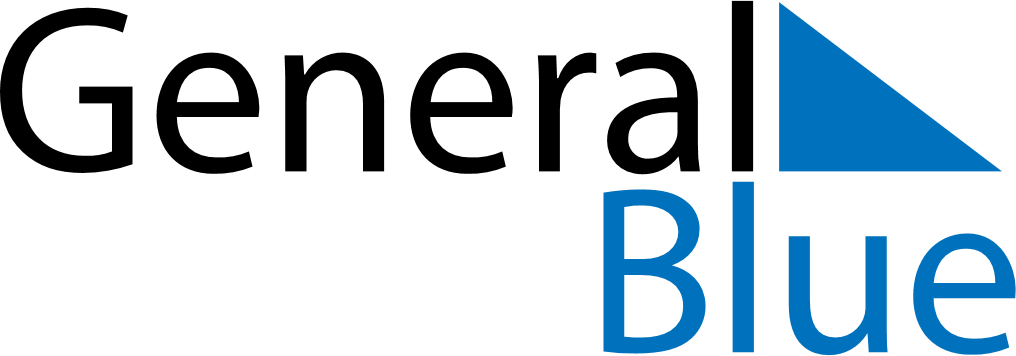 April 2022April 2022April 2022April 2022KosovoKosovoKosovoSundayMondayTuesdayWednesdayThursdayFridayFridaySaturday11234567889Constitution Day10111213141515161718192021222223Easter Sunday2425262728292930Orthodox Easter